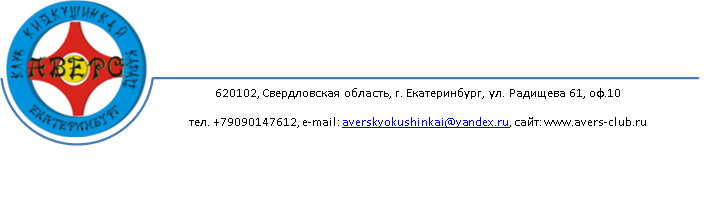  «Утверждаю»:                  		 				Главный судья      	                					 ___________Монгилёв А.С. (3 дан)             					«___» _________ 2019 г.								          ПОЛОЖЕНИЕо проведении Четвёртого традиционного открытого первенства спортивного клуба «АВЕРС» по двоеборью (ката и кумите) Кёкусинкай каратэ (по возрастным и весовым категориям)г. Екатеринбург2019 г.Цели и задачи:популяризация каратэ;повышение спортивного уровня учеников;привлечение детей и молодежи к занятиям спортом, здоровому образу жизни;формирование высоких нравственных и физических качеств, всестороннее развитие личности;укрепление дружбы между спортсменами разных клубов и организаций. Место и время проведения:Дата проведения судейского семинара: 18 мая 2019 года с 19-00 до 21-00 в спортивном зале СК «АВЕРС» по адресу г. Екатеринбург, ул. Садовая 18 (нижний зал). Участие судей в судейском семинаре обязательно.Регистрация и взвешивание участников: 18 мая 2019 года с 17-00 по адресу г. Екатеринбург, ул. Садовая 18 (нижний зал). Ответственный Фоменко А.А.Дата проведения турнира: 19 мая 2019 года08.30 - 09.30 - регистрация и взвешивание иногородних участников. 09.30 – 10.00 - мандатная комиссия, вопросы по судейству. 10.00 - начало турнира Место проведения: г. Екатеринбург, ул. Республиканская, д. 1а. Спортивный комплекс «VICTORY SPORT». Проезд автобусом №33, остановка «Парк Победы».Допуск к соревнованиям:К соревнованиям допускаются спортсмены, прошедшие медицинский осмотр и имеющие справку от врача о допуске к соревнованиям.На взвешивание должны быть представлены: заявка команды согласно приложению № 1;расписка от родителей участника турнира согласно приложению № 2;будо – паспорт;страховой полис, действительный на момент проведения соревнований. Каждый участник обязан иметь:чистое, белое доги с поясом соответствующей квалификации;защиту (раковину) на пах. Раковина на пах должна быть надета под  доги;щитки на ноги (стопа-голень) белого цвета;мягкие накладки на руки белого цвета;защитный шлем (желательно с маской);защитный жилет в категориях до 11 лет включительно (при отсутствии выдается организаторами), в возрастных категориях с 12 лет защитный жилет используется по желанию.Защитное снаряжение должен иметь каждый участник индивидуально.При нарушении любого из вышеперечисленных пунктов положения, спортсмены не будут допущены к участию в турнире.Всем участникам и представителям команд иметь вторую обувь!!! Категории участников:Регламент и судейство:Выступление участников проходит в два этапа. Первый раунд – ката, второй раунд – кумите.КАТА:Ката оценивается по решению судей большинством голосов. Победа приравнивается к оценке Юко, что даёт преимущество во втором раунде (кумите).В предварительных этапах все участники выполняют обязательную программу для своей категории (п.5 Положения). Ката выполняются без счёта во всех категориях, по команде Рефери на татами «Название ката, Могорей, Хаджиме!» Выступления участников оцениваются по Хантей.Ката оцениваются по следующим критериям:- Техническое исполнение: техника выполнения Ката, включающая в себя правильные стойки, правильное выполнение ударов и блоков, формы движений, правильное дыхание, киме и выполнение КИАй;- Атлетическое исполнение: сила, скорость, баланс (соблюдение равновесия), ритм ката.Дополнительные очки за сложность Ката не присуждаются.В обязательной программе Ката выполняются под счёт по команде рефери на Татами (выполняют 2 участника одновременно). В Финальных этапах (поединки за 1-ое/2-ое и 3-е/4-ое место) все участники выполняют Ката по своему выбору. Ката выполняются без счёта, выполняет 1 участник самостоятельно.КУМИТЕ:Кумите проводятся по правилам карате Кёкусинкай (Международной организации ИКО Сосай) с учётом оценки за выступление в первом раунде (ката).Оценка Вазари в кумите имеет больший вес, чем оценка за победу в ката (Юко). Если участник получил оценку Юко за ката, а в кумите получил замечание гантен, то оценка Юко снимается.Для чистой победы в кумите необходимо получить две оценки вазари, либо иппон. В данном случае оценка Юко, полученная за выступления по ката не учитывается. Вазари в кумите + замечание чуи ичи (официальное) = оценке Юко в ката (то есть оценки уравниваются при нарушении правил) Время поединков: Предварительные поединки в категориях 8-9, 10-11 лет – 1,5 мин. + 1 мин. (обязательное решение судей);Предварительные поединки в остальных категориях - 2 мин.+1 мин. (обязательное решение судей);Полуфиналы и финалы - 2 мин. + 1 мин. + взвешивание (разница в весе должна превышать 2 кг.) + 1 мин (обязательное решение, т.е. каждый судья обязан определить победителя. Оценка Хикиваки не допускается).Финансовые условия:Расходы, связанные с командированием, проживанием и питанием участников несут командирующие организации. Благотворительный взнос за участие в соревнованиях 1500 рублей за каждого участника. Взносы за участие в соревнованиях используются оргкомитетом на аренду помещения, доставку и аренду оборудования, наградную продукцию, организацию судейства.Организация проведения соревнования:Организация проведения соревнования возлагается на СК «АВЕРС».Судейство:Главный судья турнира – сэнсэй Монгилёв А.С., 3 дан.Главный судья информатор – сэмпай Фоменко А.А., 2 данГлавный секретарь и ведущий турнира – сэмпай Рязанкин А.И., 1 дан.Судья обязан иметь черные брюки (не джинсы), синюю рубашку с коротким рукавом, бабочку (жёлтую или белую), индивидуальный свисток, вторую обувь. Заявки:Предварительные заявки на участие в турнире направлять строго по установленной форме на электронный адрес: averskyokushinkai@yandex.ruКонтактные телефоны:+7-912-050-00-44, +7-909-014-77-21 (Рязанкин Александр)+7-922-133-38-14 (Фоменко Алексей)Заявки принимаются до 17 мая 2019 г. включительно.Претензии команд, не подавших своевременно заявки на участие, не принимаются.Оригинал заявки вместе с документами, подтверждающими сведения, представленные в заявке, а также взносы за всех участников команды предоставляются представителем команды (руководителем клуба, организации) лично в день соревнований с 9-00 до 10-30 во время регистрации и взвешивания участников.Права оргкомитета:Сетка боев будет составляться на основании своевременно поданных и правильно оформленных предварительных заявок.В случае, если количество заявленных бойцов в весовой категории менее трех человек, может производиться объединение категорий или введена круговая система проведения боёв.Каждая команда вправе прислать на составление сетки боев своего представителя. Если фактический вес бойца больше заявленного, он снимается с турнира.Организаторы соревнований не несут ответственности за несчастные случаи и травмы.Оргкомитет вправе изменить любой пункт настоящего Положения.Награждение победителей и призёров.Победители награждаются кубками, медалями, дипломами. Призёры награждаются медалями и дипломами. Участники, занявшие 4 место, награждаются дипломом. Поединки за 3,4 место проводятся.Дополнительно вручается кубок: «За самый короткий бой».По итогам соревнований вручаются кубки за 1, 2, 3-е командное место. Места определяются по сумме баллов, набранных участниками команд (1 место - 7 баллов, 2 место - 5, 3 место – 3, 4 место -1).  Советом сенсеев при участии главного судьи соревнований присуждается номинация «Лучшему судье», с вручением соответствующего диплома.Приложение № 1ЗАЯВКАНа участие в четвертом традиционном открытом первенстве СК «АВЕРС» по двоеборью (ката и кумите) кёкусинкай каратэ (по возрастным и весовым категориям 19.05.2019г.Руководитель (фамилия, имя, кю – дан)  Клуб, город, адрес: Телефон: E-mail: 0 – 10 кю9 – 7 кю6 – 3 кюДевочкиВсего допущено к участию в соревнованиях ______________________ спортсменов (прописью)Печать и подпись врача _____________________________________/_______________________/Руководитель _______________________________________________________(подпись, печать)Приложение № 2РаспискаМы, гражданин РФ ________________________________________________________________ и гражданка РФ _____________________________________________________________________ являемся родителями гражданина(-ки) РФ ______________________________________________ ____________________ «___»____________ _______ года рождения, паспорт _______________, выдан _____________________________________________________________________________  «___»____________ _______ года, зарегистрированного(-ой) по адресу: _____________________ __________________________________________________________________________________, свидетельство о рождении Серия _____ № _________, выдано «___»____________ _______ года __________________________________________ ЗАГС города ____________________________, полностью осознавая, что Кёкусинкай является контактным единоборством, разрешаем своему (-ей) сыну (дочери)______________________________________________________________________________ принять участие в четвертом традиционном открытом первенстве СК «АВЕРС» по двоеборью (ката и кумите) Кёкусинкай каратэ (по возрастным и весовым категориям) 19.05.2019г. по адресу: г. Екатеринбург, ул. Республиканская, д. 1а. Спортивный комплекс «VICTORY SPORT».Всю ответственность за данное решение берем на себя, в случае получения нашим ребёнком травм или несчастного случая, никаких претензий к организаторам турнира, тренерскому, инструкторскому и судейскому составу, не имеем и иметь не будем. Город ____________________                                                                          Дата: ______________2018 г.           Подпись отца:______________                                                                     Подпись матери:____________Категории  участниковКвалификация участниковВозраст участниковОбязательная программа1 категория0 - 11 Кю8 - 9 лет (две весовые)1 Тайкиоку2 категория0 - 11 Кю10 - 11 лет (две весовые)1 Тайкиоку3 категория0 - 11 кю12 - 13 лет (две весовые)1 Тайкиоку4 категория10 - 9 Кю8 - 9 лет (две весовые)2 Тайкиоку5 категория10 - 9 Кю10 - 11 лет (две весовые)2 Тайкиоку6 категория10 - 9 Кю12 - 13 лет (две весовые)2 Тайкиоку7 категория 8 - 7 кю8 - 9 лет (две весовые)3 Тайкиоку,1 Пинан8 категория8 - 7 Кю10 - 11 лет (две весовые)3 Тайкиоку,1 Пинан9 категория8 - 7 Кю12 - 13 лет (две весовые)3 Тайкиоку,1 Пинан10 категория6 - 3 Кю10 - 11 лет (две весовые)2-3 Пинан,Янцу11 категория6 - 3 Кю12 - 13 лет (две весовые)2-3 Пинан,Янцу12 категория6 - 3 кю14 - 15 лет (две весовые)2-3 Пинан,ЯнцуДанное положение является официальным приглашением на соревнования.ОС!№Фамилия, имя участникалетДата рожденияКюТочный весТренер ф.и.1.2.№Фамилия, имя участникалетДата рожденияКюТочный весТренер ф.и.1.2.№Фамилия, имя участникалетДата рожденияКюТочный весТренер ф.и.1.2.№Фамилия, имя участникалетДата рожденияКюТочный весТренер ф.и.1.2.От гражданина РФ_______________________ ______________________________________, «___»____________ _______ года рождения, паспорт _______________, выдан ________________________________________________зарегистрированного по адресу: _________________________________________________ гражданки РФ__________________________ ______________________________________, «___»____________ _______ года рождения, паспорт _______________, выдан _______________________________________________ «___»____________ _______ года, зарегистрированной по адресу: _________________________________________________ 